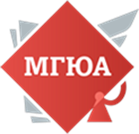 Конкурс студенческих научных статей «Цифровые финансовые технологии и право: современные вызовы»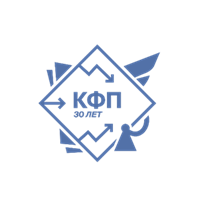 17 апреля 2024 года в стенах Университета им. О.Е. Кутафина прошел конкурс студеческих научных статей «Цифровые финансовые технологии и право: современные вызовы».В ходе проведения конкурса, докладчики обозначили такие актуальные темы финансового права, как:«Защита прав инвесторов финансовых рынков в цифровой сфере»;«Финтех-право и Банк России. Правовой анализ»;«Правовое положение бюджетного мониторинга в системе финансового права»;«Цифровой рубль как новый этап финансово-правовой системы»;«Цифровые финансовые активы как объект налогообложения»;«Проведение медиации с использованием банковских цифровых платформ: перспективы и риски».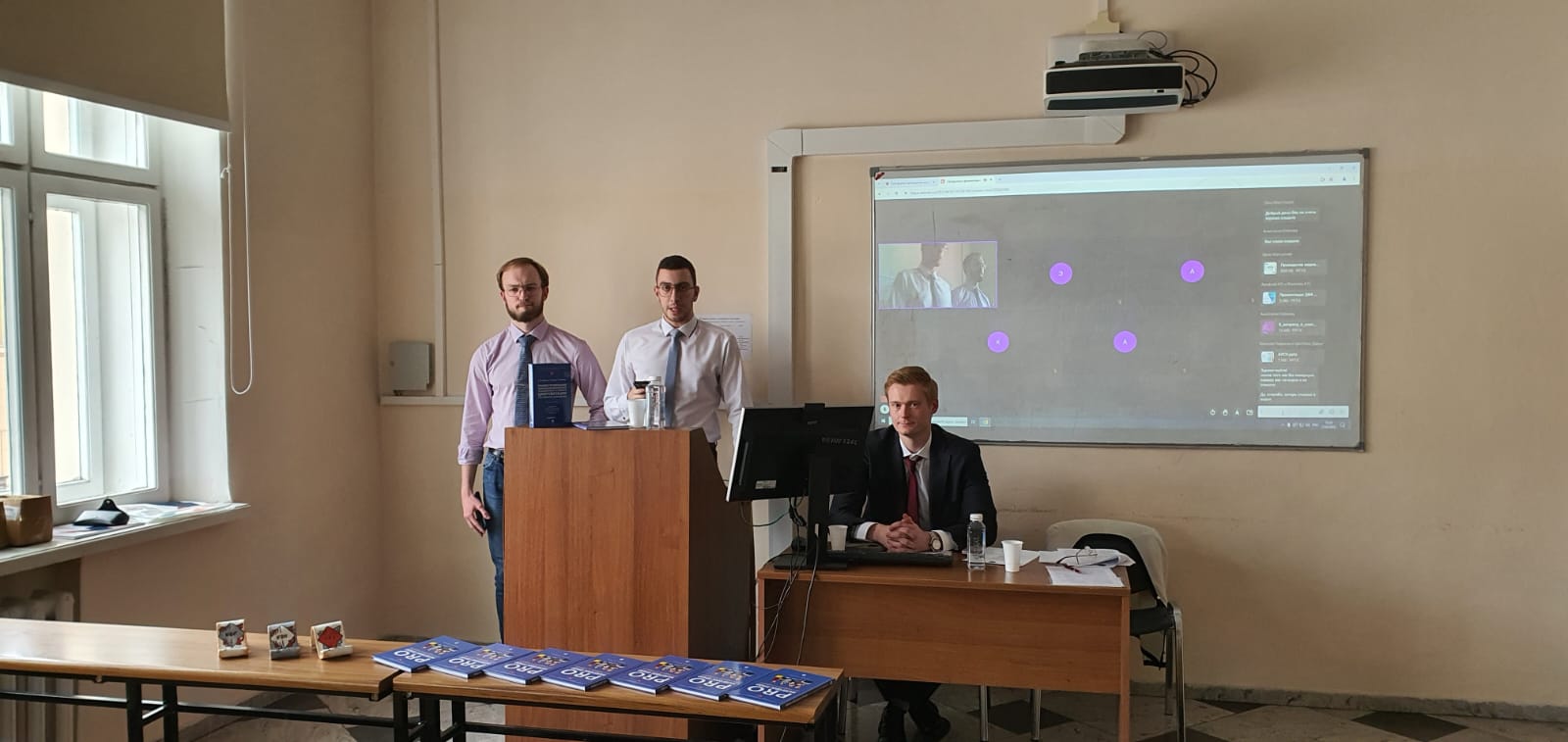 Вторым модератором конкурса ассистентом кафедры финансового права Университета им. О.Е. Кутафина (МГЮА) Хромченко Максимом Денисовичем в ходе выступлений участников конкурса были обозначены основные проблемы правового регулирования цифровых валют (централизованных и децентрализованных), проблемы публично-правового регулирования ЦФА. Студенты активно обсуждали поднятые проблемы, каждый смог задать интересующий вопрос докладчику и модераторам. В общей сложности в конкурсе приняли участие более 70 человек из разных регионов Российской Федерации.Благодарим вас за проявленный интерес к нашему мероприятию! По результату конкурса планируется издание сборника статей РИНЦ. Также подписывайтесь на наш Telegram канал PROфинансы https://t.me/PROfinanceMSAL  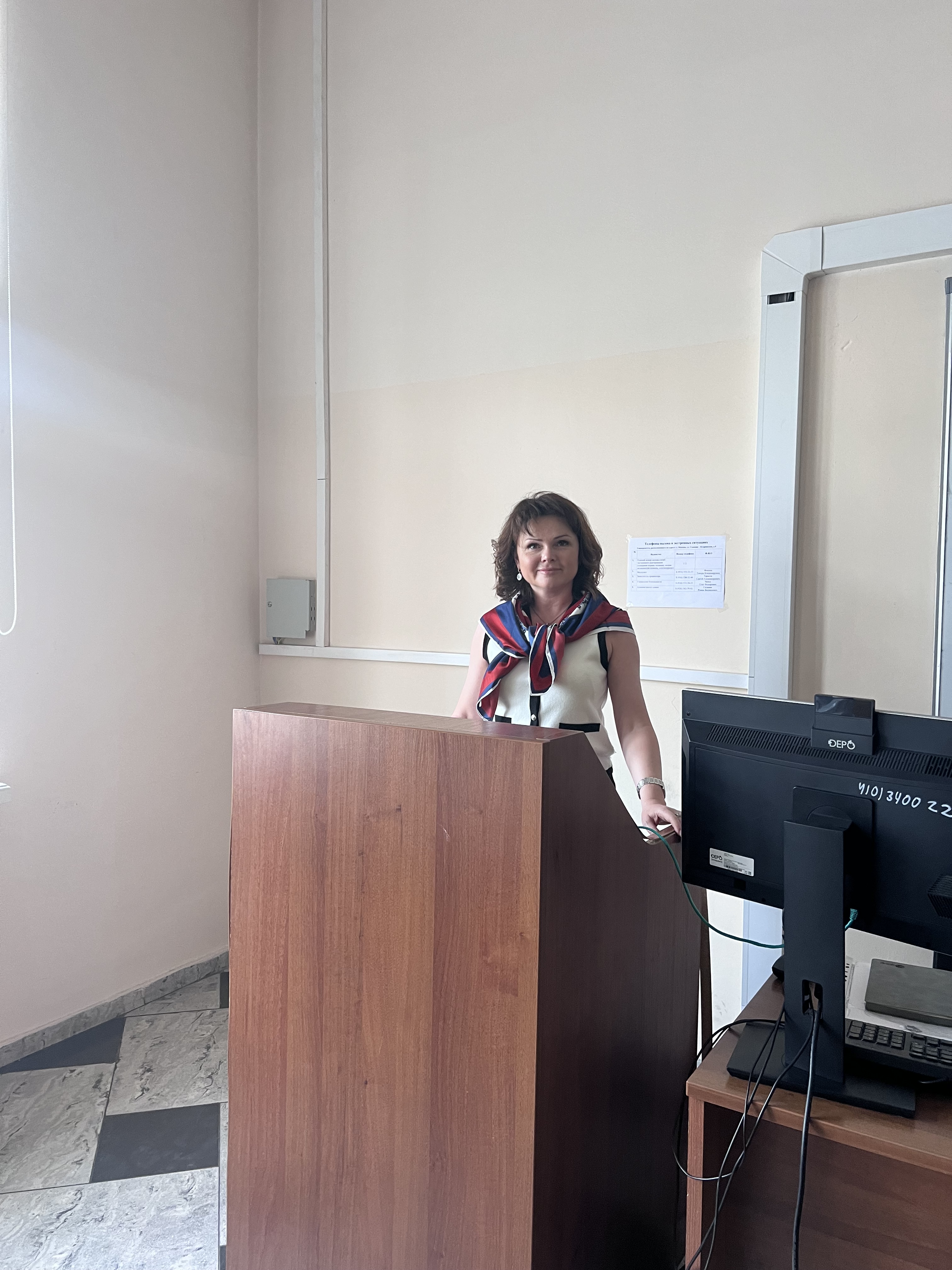 С приветсвенным словом выступила модератор конкурса доцент кафедры финансового права Университета им. О.Е. Кутафина (МГЮА) Орлова Наталья Юрьевна, отметив, что современные технологии финансового права активно развиваются, внедряются в новые проекты. Было отмечено, что одним из ключевых направлений деятельности юристов с учетом глобальных вызовов – обеспечение финансового суверенитета как гаранта стабильности развития общественных отношений в области финансового права. 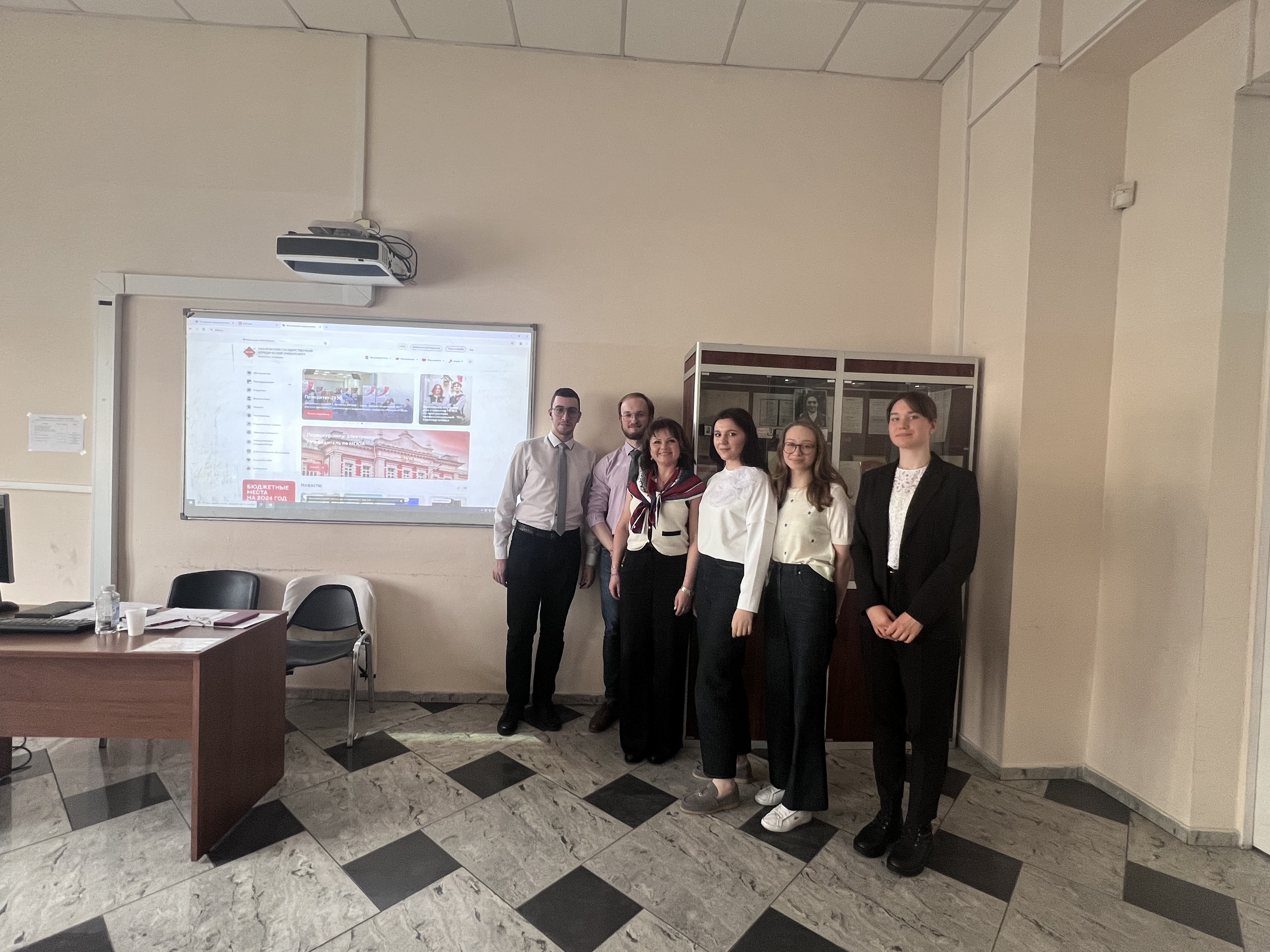 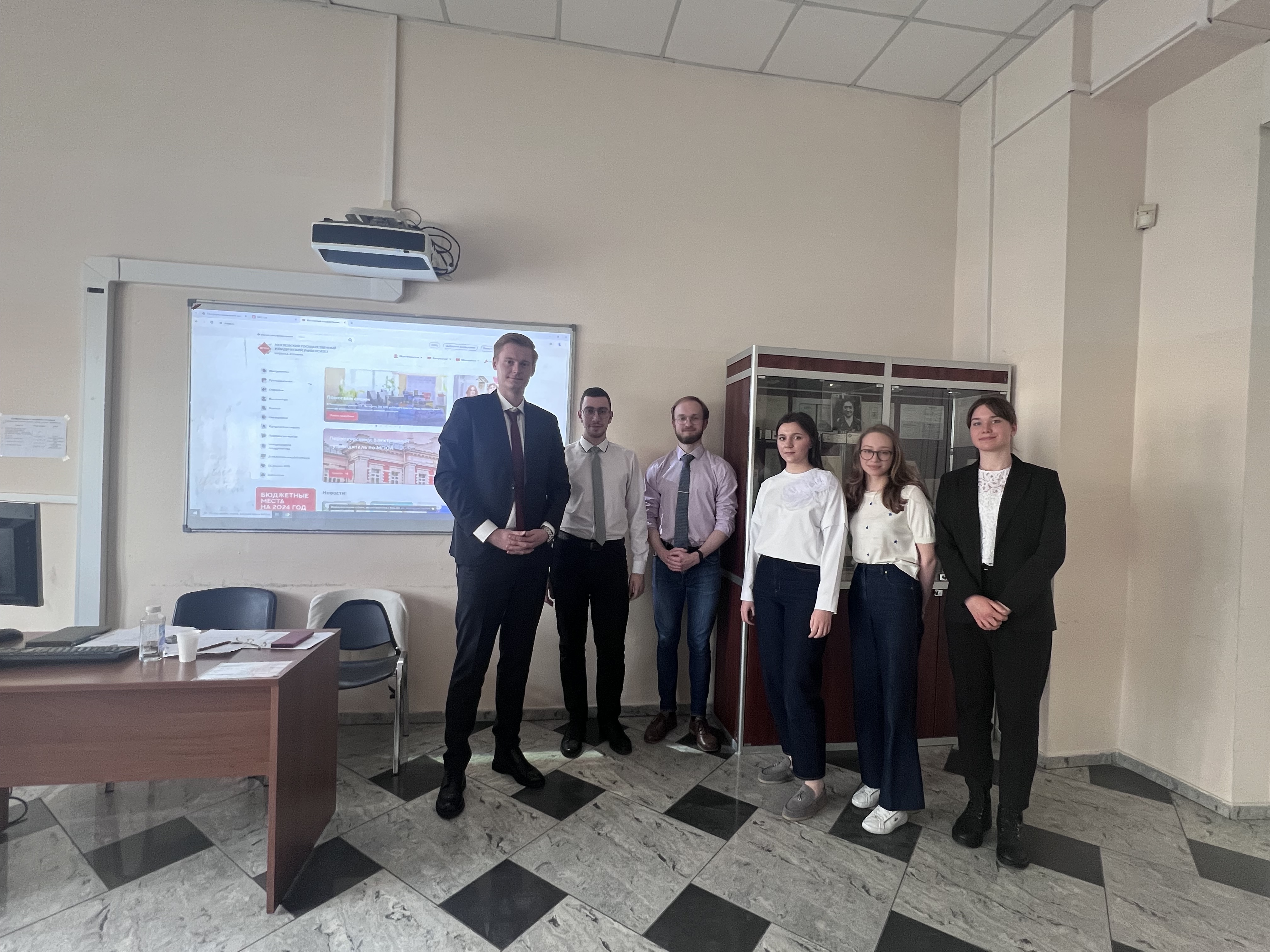 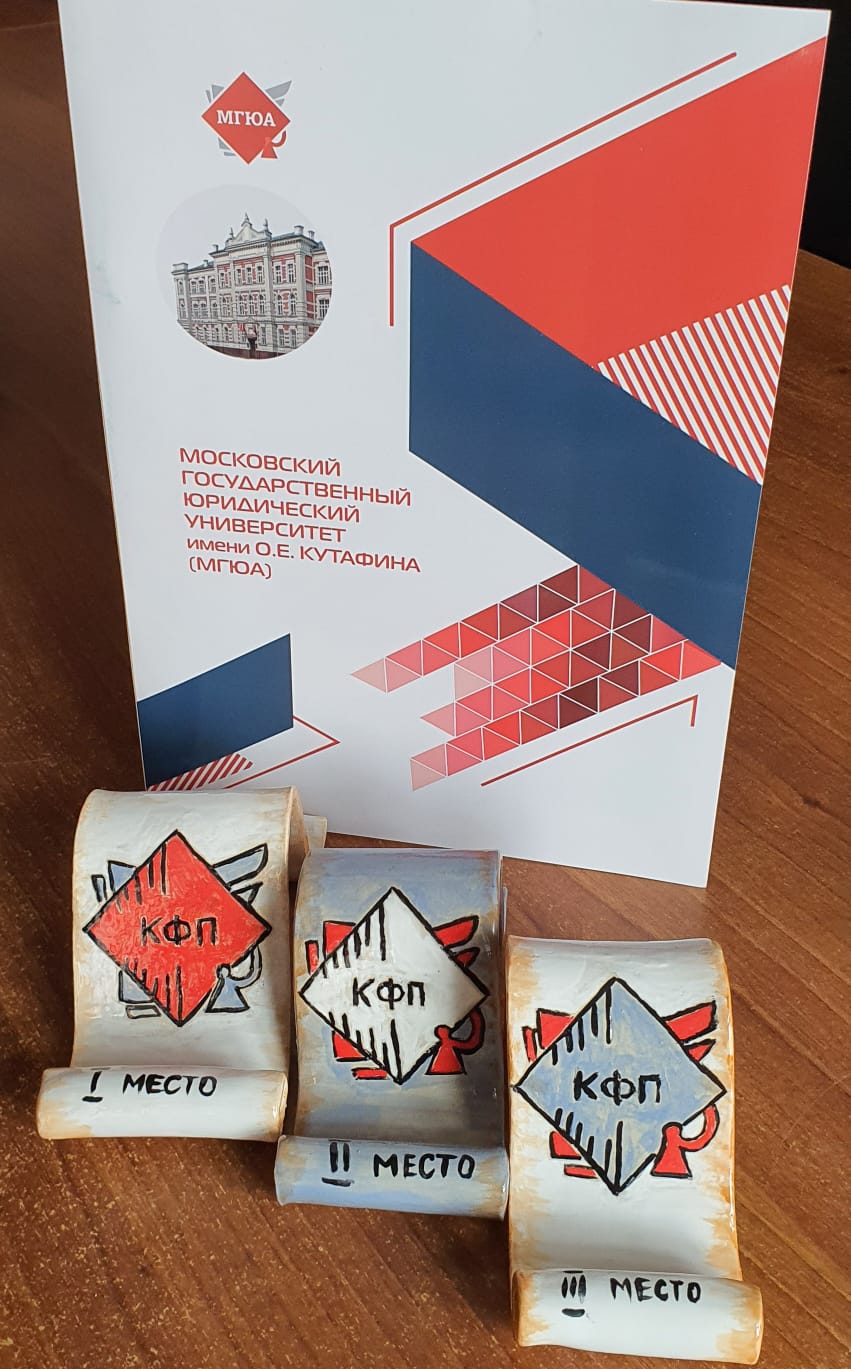 Победителями конкурса стали:1 место: Бочкова Дарья Сергеевна, Московский государственный юридический Университете имени О.Е. Кутафина (МГЮА), тема: «Правовое положение бюджетного мониторинга в системе финансового права»;2 место: Мкртумова Эрна, Московский государственный юридический Университете имени О.Е. Кутафина (МГЮА), тема: «Проведение медиации с использованием банковских цифровых платформ: перспективы и риски»;3 место: Жиляева Анастасия Павловна в соавторстве с Арефьевым Ильей Сергеевичем, Саратовская гос. юр. академия (Институт прокуратуры), тема: «Цифровые финансовые активы как объект налогообложения».